Section 1 – Personal details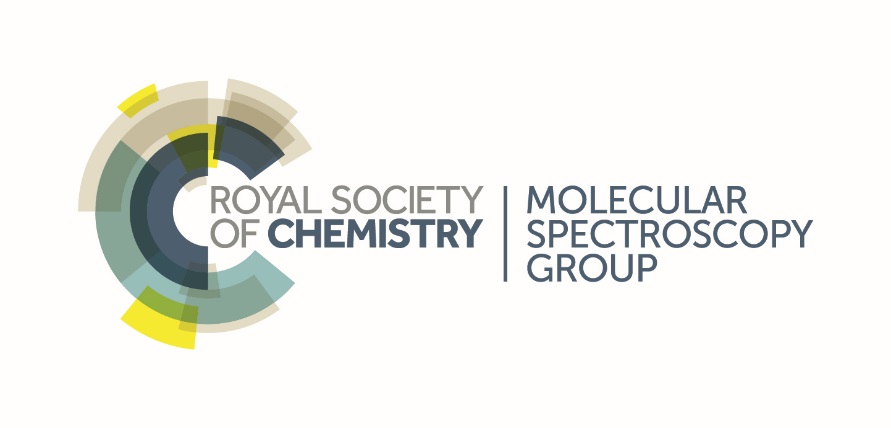 Section 2 – Current Research ProjectSection 3 – Conference / meeting detailsSection 4 – Presentation abstractSection 5 - Application justificationSection 6 – Other informationSection 7 –Terms & Conditions